                    Директору МБОУ                         «Виноградовская средняя школа»                     Бирюковой Т.А                     __________________________________________                     __________________________________________                                                                                       (Ф.И.О. родителя (законного представителя)Адрес места жительства:_________________________________________________________________________________________________________________________________Адрес места пребывания:_________________________________________________________________________________________________________________________________Контактный телефон ___________________________________________Электронная почта                                                                                  ________________________________________ЗАЯВЛЕНИЕ Прошу принять в___________ класс моего ребенка (сына, дочь)___________________________________________________________________________________(фамилия, имя отчество (при наличии) Дата рождения ___________________________________________________________________________________Адрес места жительства:______________________________________________________________________________________________________________________________________________________________________Адрес места пребывания:______________________________________________________________________________________________________________________________________________________________________Сведения о втором родителе (законном представителе):___________________________________________________________________________________(фамилия, имя, отчество (при наличии) родителя (законного представителя)Адрес места жительства:______________________________________________________________________________________________________________________________________________________________________Адрес места пребывания:______________________________________________________________________________________________________________________________________________________________________Контактный телефон ________________________________________________________________Электронная почта __________________________________________________________________Сведения о потребности в обучении по адаптированной образовательной программе:___________________________________________________________________________________(в случае наличия указывается вид адаптированной программы в соответствии с заключением психолого-медико-педагогической комиссии)Сведения о создании специальных условий для организации обучения и воспитания обучающегося с ограниченными возможностями здоровья в соответствии с заключением психолого-медико-педагогической комиссии (при наличии) или инвалида (ребенка-инвалида) в соответствии с индивидуальной программой реабилитации:__________________________________________________________________________________________________________________________________________________________________Согласие родителя(ей) (законного(ых) представителя(ей) ребенка на обучение ребенка по адаптированной образовательной программе:__________________________________________________________________________________(в случае необходимости обучения ребенка по адаптированной образовательной программе) Язык образования: ___________________________________________________________________________________(в случае получения образования на родном языке из числа языков народов Российской Федерации, в том числе русского языка как родного языка)Родной язык из числа языков народов Российской Федерации:___________________________________________________________________________________(в случае реализации права на изучение родного языка из числа языков народов Российской Федерации, в том числе русского языка как родного языка)Государственный язык Республики Крым:___________________________________________________________________________________(в случае предоставления общеобразовательной организацией возможности 	государственного языка Республики Крым)С уставом, со сведениями о дате предоставления и регистрационном номере лицензии на осуществление образовательной деятельности, со свидетельством о государственной аккредитации, с общеобразовательными программами и другими документами, регламентирующими организацию и осуществление  образовательной деятельности, правами и обязанностями обучающихся ознакомлен(а).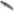 Решение прошу направить:    □   на бумажном носителе в виде распечатанного экземпляра электронного документа по почте;     □ на бумажном носителе в виде распечатанного экземпляра электронного документа         при личном обращении в Организацию;      □  в электронном формате (документ на  бумажном носителе, преобразованный в         электронную форму путем сканирования или фотографирования с обеспечением      машиночитаемого распознавания его реквизитов) посредством электронной почты.Дата: ________________________________Подпись________________________________Согласен(на) на обработку персональных данных и персональных данных ребенка в порядке, установленном законодательством Российской Федерации.Дата:_________________________________Подпись_________________________________